В соответствии с федеральными законами от 21.12.1994 №68-ФЗ         «О защите населения и территорий от чрезвычайных ситуаций природного и техногенного характера», от 06.10.2003 №131-ФЗ «Об общих принципах организации местного самоуправления в Российской Федерации», Правилами охраны жизни людей на водных объектах Ярославской области и Правилами пользования водными объектами для плавания на маломерных судах в Ярославской области, утвержденными постановлением Администрации Ярославской области от 22.05.2007 №164, постановлением Правительства Ярославской области от 02.10.2017 №741 «О мерах по обеспечению безопасности людей на водных объектах в осенне-зимний период 2017-2018 годов», а также в целях предупреждения несчастных случаев на водных объектах Администрация городского поселения УгличПОСТАНОВЛЯЕТ:1. Запретить выход людей на лед в нижнем бьефе реки Волга на расстоянии 1000 метров от гидротехнического сооружения Угличская ГЭС.2. Утвердить прилагаемый план мероприятий по обеспечению безопасности людей на водных объектах городского поселения Углич в осенне-зимний период 2017-2018 годов.3. Рекомендовать:3.1. И.о. начальника ОМВД Российской Федерации по Угличскому району (Курылев М.П.) организовать совместно с сотрудниками Угличского участка ГИМС ГУ МЧС Российской Федерации по Ярославской области (Рыхлицкий Н.З.) проведение рейдов, с целью выявления правонарушений, предусмотренных статьей 14 Закона Ярославской области от 03.12.2007№100-з «Об административных правонарушениях» и обеспечить правопорядок в местах массового отдыха населения на водных объектах.3.2. Начальнику Угличского участка ГИМС ГУ МЧС Российской Федерации по Ярославской области (Рыхлицкий Н.З.) и начальнику Угличского участка центра обеспечения деятельности ГКУ ЯО «Пожарно-спасательная служба Ярославской области» (Шаров В.В.) обеспечить постоянную готовность, к проведению работ по поиску и спасению людей на водных объектах городского поселения Углич.4. Начальнику МУ Управление финансов Администрации городского поселения Углич (Шумакова С.А.) предусмотреть в бюджете на 2017 и 2018 годы средства для выполнения мероприятий по обеспечению безопасности людей на водных объектах городского поселения Углич.5. Ответственность за организацию и обеспечение безопасности людей на водных объектах городского поселения Углич возложить на начальника отдела ГО и ЧС Администрации городского поселения Углич (Горбуно-        ва Л.Г.).6. Для вызова спасательных служб для проведения спасательных работ на воде использовать следующие номера телефонов: 112, 5-000-1; 9-24-45, 2-22-32. 7. Контроль за выполнением настоящего постановления оставляю за собой.8. Настоящее постановление опубликовать в СМИ и разместить на официальном сайте Администрации городского поселения Углич.9. Настоящее постановление вступает в силу с момента его официального опубликования.И.о. Главы Администрациигородского поселения Углич						С.В. Ставицкая                                                                           Утвержденпостановлением Администрациигородского поселения Угличот 02.11.2017 № 293Планмероприятий по обеспечению безопасности людей на водных объектахв осенне-зимний период 2017/2018 годов на территории городского поселения Углич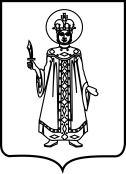 ПОСТАНОВЛЕНИЕАДМИНИСТРАЦИИ ГОРОДСКОГО ПОСЕЛЕНИЯ УГЛИЧ ЯРОСЛАВСКОЙ ОБЛАСТИПОСТАНОВЛЕНИЕАДМИНИСТРАЦИИ ГОРОДСКОГО ПОСЕЛЕНИЯ УГЛИЧ ЯРОСЛАВСКОЙ ОБЛАСТИПОСТАНОВЛЕНИЕАДМИНИСТРАЦИИ ГОРОДСКОГО ПОСЕЛЕНИЯ УГЛИЧ ЯРОСЛАВСКОЙ ОБЛАСТИПОСТАНОВЛЕНИЕАДМИНИСТРАЦИИ ГОРОДСКОГО ПОСЕЛЕНИЯ УГЛИЧ ЯРОСЛАВСКОЙ ОБЛАСТИПОСТАНОВЛЕНИЕАДМИНИСТРАЦИИ ГОРОДСКОГО ПОСЕЛЕНИЯ УГЛИЧ ЯРОСЛАВСКОЙ ОБЛАСТИот02.11.2017№293О мерах по обеспечению безопасности людей на водных объектах в осенне-зимний период 2017-2018 годов на территории городского поселения УгличО мерах по обеспечению безопасности людей на водных объектах в осенне-зимний период 2017-2018 годов на территории городского поселения УгличО мерах по обеспечению безопасности людей на водных объектах в осенне-зимний период 2017-2018 годов на территории городского поселения УгличО мерах по обеспечению безопасности людей на водных объектах в осенне-зимний период 2017-2018 годов на территории городского поселения Углич№ п/пМероприятияСроки исполненияОтветственные исполнители 1Установить знаки (аншлаги), запрещающие выход людей и выезд автотранспортных и других самоходных средств на лед реки Волга на потенциально опасных участках водоемов:- г. Углич, ул. Спасская (музей Гидроэнергетики); - г. Углич, район ВНИИМСадо 20.11.2017отдел ГО и ЧС,МКУП «Зеленхозстрой» (по согласованию)2Организовать учет мест массового выхода людей на лед на водоемах, расположенных на территории городского поселения Углич.до 20.11.2017отдел ГО и ЧС 3Разработать механизм взаимодействия Администрации городского поселения Углич, Угличского участка ГИМС ГУ МЧС Российской Федерации по Ярославской области, Угличского участка центра обеспечения деятельности ГКУ ЯО «Пожарно-спасательная служба Ярославской области» при выполнении работ по поиску и спасению людей на водных объектах.до10.11.2017 отдел ГО и ЧС4Организовать пункт размещения спасательного оборудования в Парке Победы (лодочная станция)в течение осенне-зимнего периодаотдел ГО и ЧС;МКУП «Зеленхозстрой» 5Организовать изготовление и распространение памяток для населения «Правила безопасности на льду»в течение осенне-зимнего периодаотдел ГО и ЧС;АНО СР ТОС (по согласованию)6Руководителям образовательных организаций, функционирующих на территории городского поселения Углич, организовать с обучающимися проведение уроков, классных часов, внеклассных мероприятий по теме  «Правила безопасности на водных объектах в осенне-зимний период».в течение осенне-зимнего периодаУправления образования;ГПОУ ЯО "Угличский индустриально-педагогический колледж";ГПОУ ЯО "Угличский механико-технологический колледж"; ГПОАУ ЯО "Угличский аграрно-политехнический колледж"7В случае возникновения угрозы причинения вреда жизни и здоровью людей приостановить или ограничить водопользование соответствующим нормативным актом при возникновении угрозыАдминистрация городского поселения Углич8Информировать население о складывающейся обстановке на водоемах городского поселения Углич и мерах безопасности на льду через средства массовой информации.в течение осенне-зимнего периодаотдел ГО и ЧС